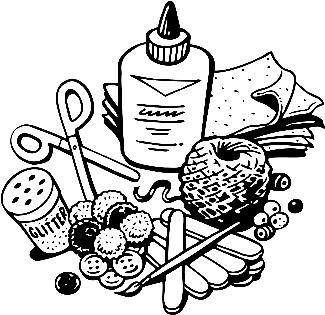 Possibilities ClosetBelow is a list of items we could use in the art departments at MHS.  If you have any of these items at home and would like to donate for use by students, your support would be greatly appreciated.If there is a remote possibility we can do something with it, then send it…. We are VERY creative.  If we can’t use it, we’ll either find someone who can or we will toss it lovingly. Special items:Small (2 ft?) aluminum ladderMasterpiece Game – complete (Only need 1 more copy)Lg oatmeal or similar containers (we have 20 and need at least 60)Asst BallsHappy Meal ToysGlow in the dark items.National Geographic magazinesSandstone or other soft stoneGeneral items:BeadsOld jewelryButtonsYarnNylonsCrochet threadEmbroidery threadPlain wire need to be able to bendColored wire – electrical scraps workJewelry wirePaper grocery sacksStencilsCraft gemsScrapbooking odds & endsSmall scrap wood pieces and shapes Small containers with lids if possibleEnvelopesPaper platesaluminum foil
toothpicks
craft/popsicle sticks
wood shapes
ink padSD Cards – sm (older) & lg memory sizes
rubber stamps
glitter
pompoms
feathers
googly eyes
white glue (Aleene's Tacky Glue or Sobo)
Mod Podge
fabric glue 
wood glue
scissors 
paintbrushes
wax paper
clear contact paper
freezer papercandle wick stringmetal washerssmall fabric bowsneedle nose plierswire cutterstin snipshammerssafety glassesplay dough toolsITEMS MAY BE DROPPED OFF AT THE SCHOOL OFFICE …….Thank you!